EL PLAN DE ACCIÓN PASTORALCOLEGIOS SAGRADOS CORAZONES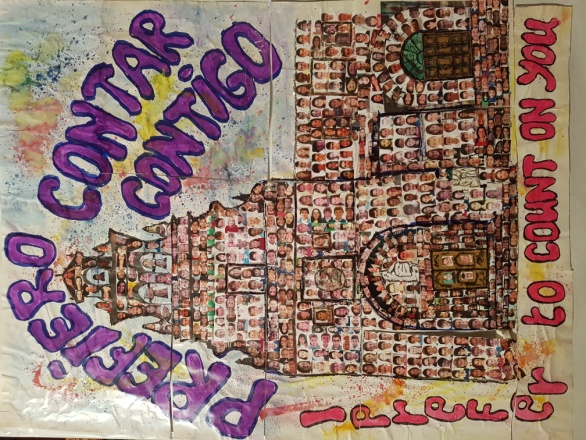 “PREFIERO CONTAR CONTIGO”“I PREFER TO COUNT ON YOU”MIRANDA DE EBRO“Nuestros Centros son colegios que , que a través de  sscc, ofrece a la sociedad con un marcado carácter evangelizador.Evangelizar por medio de la presencia en el mundo de la enseñanza, impulsando una transformación individual y social a través de los distintos grupos de interés, ofreciendo:Una formación integral a los alumnos, de acuerdo con una concepción cristiana del hombre, de la vida y del mundo; y los prepara para participar activamente en la transformación y mejora de la sociedad con un estilo ss.cc.Un centro católico y de calidad a las familias, que proyecta su acción educativa mas allá del aula y del horario lectivo, mediante una cuidada propuesta de actividades extraescolares.Un centro abierto a todos los sectores sociales sin discriminación, y corresponsable en la construcción social del entorno y de la sociedad.Un lugar donde sus profesionales puedan realizar su labor en condiciones de compromiso y corresponsabilidad familiaridad, mejora continua,  valoración y reconocimiento de su trabajo”. (Doc. Educación. Anexo 2).“La Pastoral es un aspecto clave, vertebrador y prioritario en nuestros colegios. En consecuencia es necesario el cuidado y la consolidación sus equipos y agentes.La Pastoral de nuestros colegios desea cuidar la dimensión creyente y evangelizadora de toda la comunidad educativa. Para ello busca responder a la pregunta vocacional: Señor, ¿qué quieres de mí? Diseña un conjunto de acciones que van desde el cuidado y celebración de la fe a la solidaridad y el voluntariado, todo entendido desde el Carisma ss.cc.”(Plan Provincial Pastoral para colegios sscc).OBJETIVOS ESPECÍFICOSHacer del colegio un  lugar de  evangelización  para educar a nuestros alumnos en los valores evangélicos que les den consistencia personal y les hagan agentes de transformación de la sociedad al estilo de Jesús. Potenciar nuestra identidad ss.cc. creando un estilo educativo de cercanía y acompañamiento a toda la comunidad educativa, espíritu de familia, atención a los más necesitados,…  Promover una “cultura vocacional”, potenciando y cuidando el acompañamiento personal a los jóvenes para ayudarles a responder al proyecto de Dios en su vida.Promover la referencia explícita a los valores cristianos de la persona para ayudar a los alumnos a dar una interpretación del mundo coherente con la fe. Vincular la Pastoral  de nuestro colegio con la PJV de manera que la vivencia de la fe no se quede en los límites de horarios y de contenidos curriculares y puedan continuar una vez que hayan terminado su etapa escolar.Compartir los materiales de materiales, la formación, las iniciativas con el resto de colegios.La animación y organización la realiza el Equipo de Pastoral. Al frente de este Equipo está el Coordinador nombrado por el Director General. Es el grupo que anima la pastoral del colegio, entendida como un elemento vertebrador de toda la actividad educativa según nuestra propuesta, en conexión con  provincial y local. El último responsable de la pastoral es el Director General.Tiene como tareas:		a. Elaborar una programación general.b. Ofrecer actividades en horario escolar para todos los alumnos.c. Ofrecer otras iniciativas fuera del horario curricular para           aquellos que quieran   profundizar en la fe en coordinación con la PJV provincial.Tiene como funciones:a. Impulsar y animar la acción pastoral del Colegio, con la colaboración de los profesores, los tutores de curso, los padres de alumnos y otros colaboradores, en el marco del Proyecto Educativo.b. Colaborar activamente en la preparación de  Anual.c. Evaluar periódicamente el trabajo realizado y cómo se han logrado los objetivos propuestos.d. Programar y concretar, las actividades pastorales de la acción educativa del Centro para su inclusión en  Anual.e. Promover la prolongación de la acción pastoral del Colegio a toda la  Comunidad Educativa.  f. Poner en conexión el proyecto pastoral del Colegio con  el Plan Provincial Pastoral para colegios sscc  y con el plan de Pastoral  Juvenil y Vocacional de la Provincia.Componentes:Coordinador de Pastoral: Manuel Canillas.Religiosos SS CC: Miguel Díaz y Javier Garitonandía.Representantes de Infantil y Primaria: Itziar Llorente, Rocío Carazo y Socorro Cuezva  Representantes de ESO y Bachiller: Manuel Canillas, Susana Martínez y Maite Gutiérrez.Reuniones:	El tiempo destinado a la planificación de las actividades pastorales será de 1 hora semanal, reunión los miércoles de 8:55 h a 9:50 h.  Se realizará una  sesión mensual con levantamiento de acta. El coordinador podrá convocar cuantas reuniones sean necesarias.1.-ACADÉMICAS 	1.1.-De acogida.	Al principio de curso, en los primeros días del mes de septiembre, se realizarán tres celebraciones de acogida, una para Infantil-Primaria, otra para 1º, 2º y 3º de ESO y otra para 4º ESO y Bachillerato, en las que se presenta el lema para todo el curso. En este curso el lema propuesto  es: “Prefiero contar contigo” lo trabajaremos en las clases de religión, en las tutorías y en todas las celebraciones. Estará visible en un cartel encima del tablón de anuncios de pastoral y en todas las clases con un pequeño cartel. 	1.2.- De fin de curso.   En el mes de junio se celebra una eucaristía y un acto académico en el que se realiza la imposición de bandas del colegio a los alumnos/as de 2º de Bachiller. Es un acto de despedida a los que ya se convierten en antiguos alumnos del Colegio. 	A final del curso, en el salón de actos, se hará un acto sencillo de imposición de insignias a los alumnos de 4º ESO.2. PASTORALES2.1.-Inmaculada.Para honrar a , nuestra Patrona, durante la semana, en las tutorías, hablaremos de nuestra Madre y se realiza, en la iglesia, una celebración general para profesores y alumnos que abren los festejos propios de las fiestas del Colegio. El día 8 se celebra una eucaristía para antiguos alumnos y comunidad educativa.		2.2-Adviento.	La última semana de noviembre se inician estas celebraciones por curso para preparar  y Navidad.		2.3.-Ceniza.	Este día tenemos la imposición de la ceniza, con la que iniciamos la cuaresma, realizando una sencilla celebración para Primaria y otra para ESO y Bachiller.		2.4.-Cuaresma.	Las celebraciones del sacramento de la reconciliación se harán por cursos desde 5º de Primaria. 		2.5.-Pascua.	Con alumnos de 4º de Primaria para iniciarles en la Pascua y familiarizarles para futuras celebraciones. 		2.6.-Mes de mayo-María.	Esta celebración se realiza con los alumnos de Primaria en dos momentos distintos, uno para Infantil y otro para primaria. Consiste en una visita- procesión a la imagen de la Virgen que se encuentra en el paseo situado entre las aulas de Infantil, la comunidad religiosa y el acceso al monte. Allí se hace la ofrenda floral y la oración a la Virgen.2.7.-Iniciativa vocacional	Cada año proponemos a los alumnos una actividad vocacional a través del testimonio de un cristiano comprometido con su fe. Ponemos especial atención en que se plantee explícitamente a los alumnos que están vinculados con la PJV.  3. SACRAMENTALES	3.1.-Eucaristía para Antiguos Alumnos.	3.2.-Eucaristía en  Educativa.	3.3.-Eucaristía Fin de curso.	3.4.-Eucaristías trimestrales (Adviento, Cuaresma, Pascua).	Las eucaristías trimestrales se harán coincidiendo con los momentos fuertes de la liturgia: Adviento, Cuaresma y  Pascua. 	Se celebrarán  en la capilla.  En EPO, de 4º a 6º, los alumnos irán con sus tutores. En ESO y Bachiller se hará una invitación expresa a los alumnos. Las eucaristías se harán dentro del periodo lectivo.	3.5.-Penitencia (Cuaresma).           Se celebrarán a partir de 4º Primaria4. CONMEMORACIONES	4.1.-Padre Damián.	Se aprovecha la fecha del 10 de mayo para hablar, en las tutorías de la semana, de la vida de amor y servicio a los demás que el Padre Damián protagonizó en Molokai. 	 Para conocer mejor la figura del santo de Molokai, aprovechamos los recursos materiales: web, textos y audiovisuales que tenemos de Damián para trabajarlos en las tutorías y en las clases de Religión. Realizaremos las actividades relacionadas con el padre Damián  durante el mes de mayo.	4.2.-Buena Madre.La semana del 23 de noviembre recordamos la vida y hechos de Enriqueta Aimer con diferentes actividades preparadas para las tutorías.	4.3.-Buen Padre.La semana del 23 de marzo recordamos la vida y hechos de José Coudrin con diferentes actividades preparadas para las tutorías.*Durante este curso recordaremos especialmente a los fundadores en la II Semana Congregacional Conjunta sscc5. MOMENTO DE ORACIÓN	5.1.-Diario.	Todos los días al principio de la jornada y en todos los cursos se lleva a cabo la oración-reflexión de la mañana. Cada profesor tiene el material necesario adaptado a las diferentes edades de los alumnos/as. Vamos introduciendo nuevos materiales en todos los niveles. 	5.2.-Semanal.El lunes, primer día de la semana, se tendrá una oración-reflexión por megafonía. Será las 8 de la mañana en ESO-Bach., a las 10 en primaria y a las 11 en Infantil. Tiempo empleado cinco minutos con el siguiente esquema:Música ambiental que sirve de referencia y preparación.Saludo, breve reflexión y lectura de la Palabra de Dios.Rezo  de una oración. Música ambiental.	5.3.-Con profesores.Se realizarán, al menos una vez al trimestre, una de ellas será una adoración y otra una eucaristía. Nos reunimos en la capilla, leyendo y comentando el evangelio, haciendo lecturas y reflexionando conjuntamente.	5.4.-Con alumnos (Oratorio). Durante este curso  realizaremos  el Oratorio en Infantil y 1º  y 2º de primaria, cuyo objetivo es abrir a los niños a la trascendencia. Garito sscc será el encargado de llevarlo a cabo junto a Miguel Díaz sscc, Javier Flamarique sscc, Encarna Dueñas e Itziar. Se ha habilitado un lugar específico para el Oratorio en Infantil y otro en Primaria.El Coordinador de Pastoral informará a las familias en la reunión de inicio de curso.6. CAMPAÑAS	6.1.-Navidad.Se pretende hacer presente en el colegio el espíritu y sentido cristiano de , sin olvidar a las personas que no pueden celebrarlas debido a la pobreza y marginación existentes a nuestro alrededor. Aprovechando la ocasión, un curso de Primaria y el Coro del Colegio visitan  de  para acompañar y desear a nuestros mayores lo mejor en esos días  tan entrañables con actuaciones,  teatro, canciones, etc. El concurso de tarjetas navideñas es otra de las actividades significativas de esta campaña.Se hace una oración  en el mes de diciembre ante el Belén, en el vestíbulo del colegio.	6.2.-Colaboración con diversas ONGS.	Colaboramos en las campañas de Cáritas, recogiendo ropa durante todo el año; y con la Caravana Saharaui y/o Cruz Roja recogiendo alimentos no perecederos. Con ello ayudamos a la gente que más lo necesita. Estaremos atentos a las necesidades que surjan en el colegio y en nuestra ciudad derivadas de la crisis económica.	6.3.-Manos Unidas.En la semana dedicada a esta Ong celebramos el día del ayuno voluntario con una jornada festiva denominada “Operación Bocata” en la que queremos concienciarnos de la escasez de recursos de los países del Tercer Mundo y la necesidad de poner medios  para erradicar las distintas dimensiones de la pobreza.	6.4-Cáritas.Colaboramos con la Ong Cáritas en el proyecto de Huerto escolar-social y el  proyecto ARROPA de reciclado de ropa.7. SEMANAS O DÍAS “D”	7.1.-De Congregación.Esta  semana  se realiza en el mes de mayo y coincidirá con la Semana Solidaria. Recordamos la misión, visión, valores de la Congregación.  Durante el presente curso se hace de manera conjunta(los seis colegios)prepararemos distintas actividades, tutorías, clases de religión etc. para esa semana.	7.2.-Paz.Celebramos la jornada de la paz,  30 de enero,  con un acto en el Patio de los Castaños en el que mostramos nuestro compromiso con la paz con un gesto a favor de la humanidad. Participan los alumnos desde Infantil hasta 2º Bach.  	7.3.-Manos Unidas.La campaña de Manos Unidas tiene como finalidad informar y sobre todo sensibilizar a toda la comunidad educativa acerca de las muchas necesidades de los países del Tercer Mundo. Se hace en marzo o abril. Se llevan a cabo diferentes actividades: tutoría de presentación y comentario de la campaña con el proyecto anual y la operación bocata. 8. VOLUNTARIADO		8.1.- Grupo de Ayuda Solidario          Este proyecto apuesta por el voluntariado para  implicar a toda la  comunidad educativa. Este proyecto lo entendemos como un instrumento de evangelización. Se trata de ayudar a nuestros alumnos más necesitados .Agradecemos a las familias y profesores que están dispuestos a ayudar económicamente y a dar parte de su tiempo libre a estos alumnos.9. OTRAS ACCIONES	9.1.- Convivencia-excursión de integración.Se realizan los primeros días del curso en una sola jornada para alumnos de EPO, ESO y Bach. con sus  tutores y profesores. Su finalidad es lograr  la convivencia y conocimiento más profundo entre los miembros del nuevo curso. 	9.2.- Actividades de PJV.El  Equipo de Pastoral participará en las reuniones de  de PJV que se realicen en  para conocer y llevar  a cabo las directrices que se aprueben.	Se ofrecerán las convivencias con colegios de   para  potenciar el conocimiento y la relación entre alumnos de 4º ESO, Bachiller, universitarios, antiguos alumnos. Es un momento ideal para facilitar la profundización en la fe y el acercamiento a Dios.Se ofertarán también  a los alumnos todas las actividades  que se realicen en la Provincia.Continuaremos este curso con un grupo de PJV (alumnos de 1º Bach) y haremos la misma oferta para los alumnos de 4º ESO que han ido a la convivencia de verano de Jerez. A través de estos grupos de alumnos dinamizaremos algunas de las actividades de pastoral (campañas y celebraciones).9.3.- Hermanamiento.	Continuaremos con la labor de hermanamiento con el Colegio Padre Damián de Kinshasa. Aprovecharemos la presencia de algún misionero de , durante  de  o durante el curso, para  sensibilizar y animar a nuestros alumnos.	9.4.-Entrevistas personales.Las lleva a cabo  Rocío Carazo con 5º y 6º de primaria y Susana Martínez, Esther Arribas, Jesús Gómez y Manuel Canillas con alumnos de ESO y Bachiller. Son de carácter voluntario y su contenido depende de las inquietudes, dudas, expectativas o problemas de los propios alumnos interesados. Se realizan en horario lectivo de lunes a viernes. Las incluimos dentro de lo que llamamos acompañamiento personal. Esther Arribas y Jesús Gómez concluirán la formación durante este durante este curso.	9.5.-Visitas a  de            Con ocasión de la  Semana del Mayor, Navidad y en las actividades propuestas por la residencia, los alumnos de EPO comparten momentos con nuestros ancianos presentándoles canciones, villancicos, teatro, y ellos hablando de sus experiencias en la vida. Además, propondremos a la residencia aumentar el número de actividades  y alumnos que participan en esas actividades para que haya un mayor enriquecimiento para los alumnos y   los ancianos.  		9.6.-Reuniones con familias.El Coordinador del Equipo de Pastoral, con ocasión de las reuniones con familias que se realizan a principio de curso, expone el contenido del  Plan de Acción Pastoral y  las actividades generales para este curso. 	9.8.-Alianzas.Como resultado de las diversas actividades pastorales que se viene realizando estos últimos años el colegio ha establecido Alianza con estas instituciones:Residencia mixta para mayores don Francisco Hurtado de Mendoza y doña María Mardones.Manos Unidas-Miranda de Ebro.Cáritas-Miranda de Ebro.	10.- Materiales en Red.Todos aquellos materiales o actividades que puedan ser compartidos para enriquecernos se  enviarán al Coordinador de PJV o a la página web de PJV para que tengan la mayor difusión. El Coordinador de Pastoral o la persona en quien delegue será el responsable del envío de los materiales.CELEBRACIONES 